Minimum 2 Adults, 120 minutes limited• The service is valid for 120 minutes. • Last orders will be taken 90 minutes after the first order. • At the start of the buffet, a wagyu platter will be served to each table so that customers can try each part of the A5 wagyu. Customer can begin with the buffet order to select any other wagyu you prefer after finishing the platter. The 'Wagyu of the Day' would be different daily depending on the availability/supply of the meat.• Cannot split table between a-la-carte and buffet. If buffet is selected, all guests at the table are requested to dine under buffet conditions. • Children within the height of 100cm-130cm will be charged the child's price. Any children under the height of 100cm will not be charged. • Strictly no takeaway allowed. • Excessive amounts of leftovers will be charged at a rate of $30-$50 per plate. • A fee of $2 will apply per table for the initial BBQ mesh. Renewing the mesh will NOT incur any additional charges.• Split bills or separate payments are not accepted. • All of our BBQ meat dishes are served with their own BBQ marinade (excluding ox tongue & pork).• Only Visa, MasterCard or EFTOS payment (Pin authorization accepted only)• Once every one of your tables have arrived, we will begin serving a four-course meal per adult (cherry foie gras, lobster tail, abalone, black caviar, sea urchin, oyster, ox tongue pocket). Following that, we will serve the A5 Japanese Wagyu once you have finished, you may order more.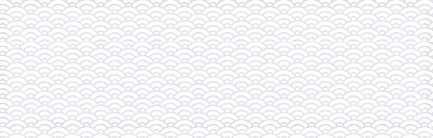 